 TITOLONome Cognome (primo autore),a Nome2 Cognome2,a Nome3 Cognome3,b ecc.a Dipartimento di ----, Università di ----, Via ----, Cap, Cittàb Dipartimento di ----, Università di ----, Via ----, Cap, Cittàe-mail (primo autore)Lorem ipsum dolor sit amet, consectetur adipisci elit, sed do eiusmod tempor incidunt ut labore et dolore magna aliqua. Ut enim ad minim veniam, quis nostrum exercitationem ullamco laboriosam, nisi ut aliquid ex ea commodi consequatur. Duis aute irure reprehenderit in voluptate velit esse cillum dolore eu fugiat nulla pariatur. Excepteur sint obcaecat cupiditat non proident, sunt in culpa qui officia deserunt mollit anim id est laborum.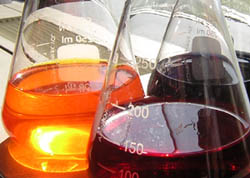 Figura 1Lorem ipsum dolor sit amet, consectetur adipisci elit, sed do eiusmod tempor incidunt ut labore et dolore magna aliqua. Ut enim ad minim veniam, quis nostrum exercitationem ullamco laboriosam, nisi ut aliquid ex ea commodi consequatur. Duis aute irure reprehenderit in voluptate velit esse cillum dolore eu fugiat nulla pariatur. Excepteur sint obcaecat cupiditat non proident, sunt in culpa qui officia deserunt mollit anim id est laborum.Bibliografia1 Rossi, M.; Bianchi, P.; -------, Nome rivista, anno, volume, pagina.2 Rossi, M.; Bianchi, P.; -------, Nome rivista, anno, volume, pagina.